МУНИЦИПАЛЬНОЕ ОБРАЗОВАНИЕМУНИЦИПАЛЬНЫЙ ОКРУГ УЛЬЯНКАГ. САНКТ-ПЕТЕРБУРГМУНИЦИПАЛЬНЫЙ СОВЕТ ПЯТОГО СОЗЫВАРЕШЕНИЕ18 июня 2019 г.                                                                                                        № 38-3О внесении изменений в «Положение о порядке получения муниципальными служащими Муниципального образования Муниципальный округ Ульянка разрешения представителя нанимателя на участие на безвозмездной основе в управлении некоммерческими организациями»В связи с вступлением в силу изменений в Федеральный закон от 2 марта 2007 года № 25-ФЗ «О муниципальной службе в Российской Федерации», внесенных Федеральным законом от 30.10.2018 № 382-ФЗ,Муниципальный Совет РЕШИЛ:Внести изменения в «Положение о порядке получения муниципальными служащими Муниципального образования Муниципальный округ Ульянка разрешения представителя нанимателя на участие на безвозмездной основе в управлении некоммерческими организациями», согласно Приложению № 1 к настоящему Решению.Опубликовать настоящее Решение в газете «Вести Ульянки» и на официальном сайте МО МО Ульянка.Настоящее Решение вступает в силу со дня официального опубликования.Контроль за выполнением настоящего Решения возложить на Главу МО МО и Главу МА МО МО Ульянка. Глава муниципального образования,исполняющий полномочия							Н.Ю. Киселевпредседателя Муниципального советаПриложение № 1 к Решению Муниципального Совета от 18.06.2019 № 38-3Внести в «Положение о порядке получения муниципальными служащими Муниципального образования Муниципальный округ Ульянка разрешения представителя нанимателя на участие на безвозмездной основе в управлении некоммерческими организациями» (далее – Положение), утвержденное Решением Муниципального Совета Муниципального образования Муниципальный округ Ульянка от 12.02.2018 № 29-5, следующие изменения:1.	изложить пункт 1 Положения в следующей редакции:«1.	Настоящее Положение о порядке получения муниципальными служащими Муниципального образования Муниципальный округ Ульянка разрешения представителя нанимателя на участие на безвозмездной основе в управлении некоммерческими организациями (далее - Положение, разрешение), разработанное в целях реализации законодательства о муниципальной службе, устанавливает процедуру получения муниципальными служащими Муниципального образования Муниципальный округ Ульянка разрешения представителя нанимателя на участие на безвозмездной основе в управлении некоммерческими организациями (кроме политической партии и органа профессионального союза, в том числе выборного органа первичной профсоюзной организации, созданной в органах местного самоуправления МО МО Ульянка), участие в съезде (конференции) или общем собрании иной общественной организации, жилищного, жилищно-строительного, гаражного кооперативов, товарищества собственников недвижимости в качестве единоличного исполнительного органа или вхождение в состав их коллегиальных органов управления.»2.	дополнить Положение пунктом 13 следующего содержания:«13.		Муниципальный служащий, являющийся руководителем, в целях исключения конфликта интересов органах местного самоуправления МО МО Ульянка не может представлять интересы муниципальных служащих в выборном профсоюзном органе данного органа местного самоуправления в период замещения им указанной должности.»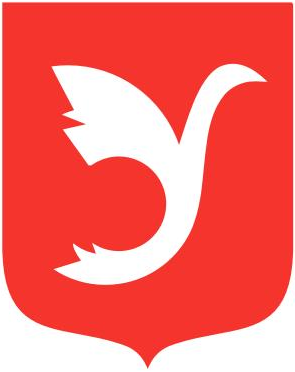 